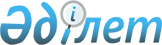 О внесении изменений в решение Шардаринского районного маслихата от 21 декабря 2018 года № 35-227-VІ "О районном бюджете на 2019-2021 годы"
					
			С истёкшим сроком
			
			
		
					Решение Шардаринского районного маслихата Туркестанской области от 15 ноября 2019 года № 50-314-VI. Зарегистрировано Департаментом юстиции Туркестанской области 21 ноября 2019 года № 5250. Прекращено действие в связи с истечением срока
      В соответствии с пунктом 5 статьи 109 Бюджетного Кодекса Республики Казахстан от 4 декабря 2008 года и подпунктом 1) пункта 1 статьи 6 Закона Республики Казахстан от 23 января 2001 года "О местном государственном управлении и самоуправлении в Республике Казахстан" и решением Туркестанского областного маслихата от 1 ноября 2019 года № 43/459-VI "О внесении изменений в решение Туркестанского областного маслихата от 12 декабря 2018 года № 33/347-VІ "Об областном бюджете на 2019-2021 годы", зарегистрировано в Реестре государственной регистрации нормативных правовых актов за № 5238, маслихат Шардаринского района РЕШИЛ:
      1. Внести в решение Шардаринского районного маслихата от 21 декабря 2018 года № 35-227-VІ "О районном бюджете на 2019-2021 годы" (зарегистрировано в Реестре государственной регистрации нормативных правовых актов за № 4863, опубликовано 11 января 2019 года в газете "Шартарап-Шарайна" и в эталонном контрольном банке нормативных правовых актов Республики Казахстан в электронном виде 10 января 2019 года) следующие изменения:
      пункт 1 изложить в следующей редакции:
      "1. Утвердить районный бюджет Шардаринского района на 2019-2021 годы согласно приложениям 1, 2 и 3 соответственно, в том числе на 2019 год в следующих объемах:
      1) доходы – 20 599 405 тысяч тенге:
      налоговые поступления – 3 027 463 тысяч тенге;
      неналоговые поступления – 8 360 тысяч тенге;
      поступления от продажи основного капитала – 30 750 тысяч тенге;
      поступления трансфертов – 17 532 832 тысяч тенге;
      2) затраты – 20 785 715 тысяч тенге;
      3) чистое бюджетное кредитование – 4 976 тысяч тенге:
      бюджетные кредиты – 15 150 тысяч тенге;
      погашение бюджетных кредитов – 10 174 тысяч тенге;
      4) сальдо по операциям с финансовыми активами – 0:
      приобретение финансовых активов – 0;
      поступления от продажи финансовых активов государства – 0;
      5) дефицит (профицит) бюджета – - 191 286 тысяч тенге;
      6) финансирование дефицита (использование профицита) бюджета – 191 286 тысяч тенге:
      поступление займов – 15 150 тысяч тенге;
      погашение займов – 10 174 тысяч тенге;
      используемые остатки бюджетных средств – 186 310 тысяч тенге.".
      Приложения 1, 5 указанного решения изложить в новой редакции согласно приложениям 1, 2 к настоящему решению.
      2. Государственному учреждению "Аппарат маслихата Шардаринского района" в установленном законодательством Республики Казахстан порядке обеспечить:
      1) государственную регистрацию настоящего решения в Республиканском государственном учреждении "Департамент юстиции Туркестанской области Министерства юстиции Республики Казахстан";
      2) размещение настоящего решения на интернет-ресурсе Шардаринского районного маслихата после его официального опубликования.
      3. Контроль за исполнением настоящего решения возложить на руководителя аппарата Шардаринского районного маслихата Бекмуратову Р.
      4. Настоящее решение вводится в действие с 1 января 2019 года. Районный бюджет на 2019 год Перечень распределение целевых текущих трансфертов из местных бюджетов бюджетам сельских округов на 2019 год
					© 2012. РГП на ПХВ «Институт законодательства и правовой информации Республики Казахстан» Министерства юстиции Республики Казахстан
				
      Председатель сессии

Т. Бердибеков

      Секретарь районного маслихата

Б. Муталиев
Приложение 1 к решению
маслихата Шардаринского
района от 15 ноября
2019 года № 50-314-VIПриложение 1 к решению
маслихата Шардаринского
района от 21 декабря
2018 года № 35-227-VІ
Категория 
Категория 
Категория 
Категория 
Наименование 
Сумма, тысяч тенге
Класс
Класс
Класс
Наименование 
Сумма, тысяч тенге
Подкласс
Подкласс
Наименование 
Сумма, тысяч тенге
1
1
1
1
2
3
1. Доходы
20 599 405
1
Налоговые поступления
3 027 463
01
Подоходный налог
235 223
2
Индивидуальный подоходный налог
235 223
03
Социальный налог
311 192
1
Социальный налог
311 192
04
Налоги на собственность
2 449 683
1
Налоги на имущество
2 444 473
5
Единый земельный налог
5 210
05
Внутренние налоги на товары, работы и услуги
22 805
2
Акцизы
6 204
3
Поступления за использование природных и других ресурсов
8 555
4
Сборы за ведение предпринимательской и профессиональной деятельности
7 635
5
Налог на игорный бизнес
411
08
Обязательные платежи, взимаемые за совершение юридически значимых действий и (или) выдачу документов уполномоченными на то государственными органами или должностными лицами
8 560
1
Государственная пошлина
8 560
2
Неналоговые поступления
8 360
01
Доходы от государственной собственности
2 658
3
Дивиденды на государственные пакеты акций, находящиеся в государственной собственности
229
5
Доходы от аренды имущества, находящегося в государственной собственности
2 429
04
Штрафы, пени, санкции, взыскания, налагаемые государственными учреждениями, финансируемыми из государственного бюджета, а также содержащимися и финансируемыми из бюджета (сметы расходов) Национального Банка Республики Казахстан
702
1
Штрафы, пени, санкции, взыскания, налагаемые государственными учреждениями, финансируемыми из государственного бюджета, а также содержащимися и финансируемыми из бюджета (сметы расходов) Национального Банка Республики Казахстан, за исключением поступлений от организаций нефтяного сектора и в Фонд компенсации потерпевшим
702
06
Прочие неналоговые поступления
5 000
1
Прочие неналоговые поступления
5 000
3
Поступления от продажи основного капитала
30 750
01
Продажа государственного имущества, закрепленного за государственными учреждениями
2 750
1
Продажа государственного имущества, закрепленного за государственными учреждениями
2 750
03
Продажа земли и нематериальных активов
28 000
1
Продажа земли
28 000
4
Поступления трансфертов
17 532 832
01
Трансферты из нижестоящих органов государственного управления
22 872
3
Трансферты из бюджетов городов районного значения, сел, поселков, сельских округов
22 872
02
Трансферты из вышестоящих органов государственного управления
17 509 960
2
Трансферты из областного бюджета
17 509 960
Коды
Коды
Коды
Коды
Наименование 
Сумма, тысяч тенге
Функциональные группы
Функциональные группы
Функциональные группы
Функциональные группы
Наименование 
Сумма, тысяч тенге
Функциональные подгруппы
Функциональные подгруппы
Функциональные подгруппы
Наименование 
Сумма, тысяч тенге
Администратор бюджетных программ
Администратор бюджетных программ
Наименование 
Сумма, тысяч тенге
2. Затраты
20 785 715
01
Государственные услуги общего характера
745 768
1
Представительные, исполнительные и другие органы, выполняющие общие функции государственного управления
241 165
112
Аппарат маслихата района (города областного значения)
31 981
001
Услуги по обеспечению деятельности маслихата района (города областного значения)
31 490
003
Капитальные расходы государственного органа
491
122
Аппарат акима района (города областного значения)
209 184
001
Услуги по обеспечению деятельности акима района (города областного значения)
199 584
003
Капитальные расходы государственного органа
9 600
2
Финансовая деятельность
1 437
459
Отдел экономики и финансов района (города областного значения)
1 437
003
Проведение оценки имущества в целях налогообложения
1 437
9
Прочие государственные услуги общего характера
503 166
459
Отдел экономики и финансов района (города областного значения)
123 970
001
Услуги по реализации государственной политики в области формирования и развития экономической политики, государственного планирования, исполнения бюджета и управления коммунальной собственностью района (города областного значения)
55 754
113
Целевые текущие трансферты из местных бюджетов
68 216
458
Отдел жилищно-коммунального хозяйства, пассажирского транспорта и автомобильных дорог района (города областного значения)
379 121
001
Услуги по реализации государственной политики на местном уровне в области жилищно-коммунального хозяйства, пассажирского транспорта и автомобильных дорог
62 916
013
Капитальные расходы государственного органа
1 280
113
Целевые текущие трансферты из местных бюджетов
314 925
467
Отдел строительства района (города областного значения)
75
040
Развитие объектов государственных органов
75
02
Оборона
26 387
1
Военные нужды
13 103
122
Аппарат акима района (города областного значения)
13 103
005
Мероприятия в рамках исполнения всеобщей воинской обязанности
13 103
2
Организация работы по чрезвычайным ситуациям
13 284
122
Аппарат акима района (города областного значения)
13 284
006
Предупреждение и ликвидация чрезвычайных ситуаций масштаба района (города областного значения)
13 284
04
Образование
10 339 795
1
Дошкольное воспитание и обучение
626 580
464
Отдел образования района (города областного значения)
626 580
040
Реализация государственного образовательного заказа в дошкольных организациях образования
626 580
2
Начальное, основное среднее и общее среднее образование
8 809 193
464
Отдел образования района (города областного значения)
8 523 518
003
Общеобразовательное обучение
8 233 122
006
Дополнительное образование для детей
290 396
467
Отдел строительства района (города областного значения)
285 675
024
Строительство и реконструкция объектов начального, основного среднего и общего среднего образования
285 675
9
Прочие услуги в области образования
904 022
464
Отдел образования района (города областного значения)
904 022
001
Услуги по реализации государственной политики на местном уровне в области образования
30 089
005
Приобретение и доставка учебников, учебно-методических комплексов для государственных учреждений образования района (города областного значения)
240 795
007
Проведение школьных олимпиад, внешкольных мероприятий и конкурсов районного (городского) масштаба
714
012
Капитальные расходы государственного органа
220
015
Ежемесячные выплаты денежных средств опекунам (попечителям) на содержание ребенка-сироты (детей-сирот), и ребенка (детей), оставшегося без попечения родителей
23 175
022
Выплата единовременных денежных средств казахстанским гражданам, усыновившим (удочерившим) ребенка (детей)-сироту и ребенка (детей), оставшегося без попечения родителей
195
067
Капитальные расходы подведомственных государственных учреждений и организаций
332 077
113
Целевые текущие трансферты из местных бюджетов
276 757
06
Социальная помощь и социальное обеспечение
3 329 827
1
Социальное обеспечение
2 586 208
451
Отдел занятости и социальных программ района (города областного значения)
2 580 644
005
Государственная адресная социальная помощь
2 580 644
464
Отдел образования района (города областного значения)
5 564
030
Содержание ребенка (детей), переданного патронатным воспитателям
5 564
2
Социальная помощь
669 349
451
Отдел занятости и социальных программ района (города областного значения)
669 349
002
Программа занятости
381 009
006
Оказание жилищной помощи
34
007
Социальная помощь отдельным категориям нуждающихся граждан по решениям местных представительных органов
31 887
010
Материальное обеспечение детей-инвалидов, воспитывающихся и обучающихся на дому
1 893
014
Оказание социальной помощи нуждающимся гражданам на дому
53 579
017
Обеспечение нуждающихся инвалидов обязательными гигиеническими средствами и предоставление услуг специалистами жестового языка, индивидуальными помощниками в соответствии с индивидуальной программой реабилитации инвалида
134 213
023
Обеспечение деятельности центров занятости населения
66 734
9
Прочие услуги в области социальной помощи и социального обеспечения
74 270
451
Отдел занятости и социальных программ района (города областного значения)
74 270
001
Услуги по реализации государственной политики на местном уровне в области обеспечения занятости и реализации социальных программ для населения
63 929
011
Оплата услуг по зачислению, выплате и доставке пособий и других социальных выплат
10 341
07
Жилищно-коммунальное хозяйство
1 575 992
1
Жилищное хозяйство
896 672
458
Отдел жилищно-коммунального хозяйства, пассажирского транспорта и автомобильных дорог района (города областного значения)
1 207
049
Проведение энергетического аудита многоквартирных жилых домов
1 207
467
Отдел строительства района (города областного значения)
895 465
003
Проектирование и (или) строительство, реконструкция жилья коммунального жилищного фонда
676 680
004
Проектирование, развитие и (или) обустройство инженерно-коммуникационной инфраструктуры
218 785
2
Коммунальное хозяйство
489 791
458
Отдел жилищно-коммунального хозяйства, пассажирского транспорта и автомобильных дорог района (города областного значения)
489 791
012
Функционирование системы водоснабжения и водоотведения
19 472
027
Организация эксплуатации сетей газификации, находящихся в коммунальной собственности районов (городов областного значения)
73 153
029
Развитие системы водоснабжения и водоотведения
37 997
058
Развитие системы водоснабжения и водоотведения в сельских населенных пунктах
359 169
3
Благоустройство населенных пунктов
189 529
458
Отдел жилищно-коммунального хозяйства, пассажирского транспорта и автомобильных дорог района (города областного значения)
189 529
015
Освещение улиц в населенных пунктах
61 854
016
Обеспечение санитарии населенных пунктов
27 058
018
Благоустройство и озеленение населенных пунктов
100 617
08
Культура, спорт, туризм и информационное пространство
1 114 770
1
Деятельность в области культуры
168 916
455
Отдел культуры и развития языков района (города областного значения)
168 916
003
Поддержка культурно-досуговой работы
168 916
2
Спорт
709 681
465
Отдел физической культуры и спорта района (города областного значения)
709 681
001
Услуги по реализации государственной политики на местном уровне в сфере физической культуры и спорта
23 309
005
Развитие массового спорта и национальных видов спорта
520 082
006
Проведение спортивных соревнований на районном (города областного значения) уровне
80 790
007
Подготовка и участие членов сборных команд района (города областного значения) по различным видам спорта на областных спортивных соревнованиях
85 500
3
Информационное пространство
115 479
455
Отдел культуры и развития языков района (города областного значения)
98 396
006
Функционирование районных (городских) библиотек
81 223
007
Развитие государственного языка и других языков народа Казахстана
17 173
456
Отдел внутренней политики района (города областного значения)
17 083
002
Услуги по проведению государственной информационной политики
17 083
4
Туризм
12 000
467
Отдел строительства района (города областного значения)
12 000
023
Развитие объектов туризма
12 000
9
Прочие услуги по организации культуры, спорта, туризма и информационного пространства
108 694
455
Отдел культуры и развития языков района (города областного значения)
23 119
001
Услуги по реализации государственной политики на местном уровне в области развития языков и культуры
23 119
456
Отдел внутренней политики района (города областного значения)
85 575
001
Услуги по реализации государственной политики на местном уровне в области информации, укрепления государственности и формирования социального оптимизма граждан
40 627
003
Реализация мероприятий в сфере молодежной политики
44 948
09
Топливно-энергетический комплекс и недропользование
1 222 721
1
Топливо и энергетика
1 492
458
Отдел жилищно-коммунального хозяйства, пассажирского транспорта и автомобильных дорог района (города областного значения)
1 492
019
Развитие теплоэнергетической системы
1 492
9
Прочие услуги в области топливно-энергетического комплекса и недропользования
1 221 229
458
Отдел жилищно-коммунального хозяйства, пассажирского транспорта и автомобильных дорог района (города областного значения)
1 221 229
036
Развитие газотранспортной системы
1 221 229
10
Сельское, водное, лесное, рыбное хозяйство, особо охраняемые природные территории, охрана окружающей
247 109
1
Сельское хозяйство
207 730
462
Отдел сельского хозяйства района (города областного значения)
43 872
001
Услуги по реализации государственной политики на местном уровне в сфере сельского хозяйства
42 972
006
Капитальные расходы государственного органа
900
473
Отдел ветеринарии района (города областного значения)
163 858
001
Услуги по реализации государственной политики на местном уровне в сфере ветеринарии
32 220
005
Обеспечение функционирования скотомогильников (биотермических ям)
640
007
Организация отлова и уничтожения бродячих собак и кошек
5 725
008
Возмещение владельцам стоимости изымаемых и уничтожаемых больных животных, продуктов и сырья животного происхождения
926
009
Проведение ветеринарных мероприятий по энзоотическим болезням животных
18 671
011
Проведение противоэпизоотических мероприятий
105 676
6
Земельные отношения
28 392
463
Отдел земельных отношений района (города областного значения)
28 392
001
Услуги по реализации государственной политики в области регулирования земельных отношений на территории района (города областного значения)
26 192
007
Капитальные расходы государственного органа
2 200
9
Прочие услуги в области сельского, водного, лесного, рыбного хозяйства, охраны окружающей среды и земельных отношений
10 987
459
Отдел экономики и финансов района (города областного значения)
10 987
099
Реализация мер по оказанию социальной поддержки специалистов
10 987
11
Промышленность, архитектурная, градостроительная и строительная деятельность
59 838
2
Архитектурная, градостроительная и строительная деятельность
59 838
467
Отдел строительства района (города областного значения)
29 977
001
Услуги по реализации государственной политики на местном уровне в области строительства
29 977
468
Отдел архитектуры и градостроительства района (города областного значения)
29 861
001
Услуги по реализации государственной политики в области архитектуры и градостроительства на местном уровне
17 411
003
Разработка схем градостроительного развития территории района и генеральных планов населенных пунктов
9 450
004
Капитальные расходы государственного органа
3 000
12
Транспорт и коммуникации
329 123
1
Автомобильный транспорт
329 123
458
Отдел жилищно-коммунального хозяйства, пассажирского транспорта и автомобильных дорог района (города областного значения)
329 123
023
Обеспечение функционирования автомобильных дорог
11 050
045
Капитальный и средний ремонт автомобильных дорог районного значения и улиц населенных пунктов
318 073
13
Прочие
391 712
3
Поддержка предпринимательской деятельности и защита конкуренции
35 640
469
Отдел предпринимательства района (города областного значения)
35 640
001
Услуги по реализации государственной политики на местном уровне в области развития предпринимательства
34 140
004
Капитальные расходы государственного органа
 1 500
9
Прочие
356 072
458
Отдел жилищно-коммунального хозяйства, пассажирского транспорта и автомобильных дорог района (города областного значения)
148 124
065
Формирование или увеличение уставного капитала юридических лиц
148 124
459
Отдел экономики и финансов района (города областного значения)
158 625
012
Резерв местного исполнительного органа района (города областного значения)
25 186
026
Целевые текущие трансферты бюджетам города районного значения, села, поселка, сельского округа на повышение заработной платы отдельных категорий гражданских служащих, работников организаций, содержащихся за счҰт средств государственного бюджета, работников казҰнных предприятий
108 461
066
Целевые текущие трансферты бюджетам города районного значения, села, поселка, сельского округа на повышение заработной платы отдельных категорий административных государственных служащих
24 978
465
Отдел физической культуры и спорта района (города областного значения)
49 323
096
Выполнение государственных обязательств по проектам государственно-частного партнерства
49 323
14
Обслуживание долга
11
1
Обслуживание долга
11
459
Отдел экономики и финансов района (города областного значения)
11
021
Обслуживание долга местных исполнительных органов по выплате вознаграждений и иных платежей по займам из областного бюджета
11
15
Трансферты
1 402 662
1
Трансферты
1 402 662
459
Отдел экономики и финансов района (города областного значения)
1 402 662
006
Возврат неиспользованных (недоиспользованных) целевых трансфертов
112
024
Целевые текущие трансферты из нижестоящего бюджета на компенсацию потерь вышестоящего бюджета в связи с изменением законодательства
449 025
038
Субвенции
953 525
3. Чистое бюджетное кредитование
4 976
Бюджетные кредиты
15 150
Погашение бюджетных кредитов
10 174
4. Сальдо по операциям с финансовыми активами
0
Приобретение финансовых активов
0
Поступления от продажи финансовых активов государства
0
5. Дефицит (профицит) бюджета
-191 286
6. Финансирование дефицита (использование профицита) бюджета
191 286
Поступление займов
15 150
Погашение займов
10 174
Используемые остатки бюджетных средств
186 310Приложение 2 к решению
маслихата Шардаринского
района от 15 ноября
2019 года № 50-314-VIПриложение 5 к решению
маслихата Шардаринского
района от 21 декабря
2018 года № 35-227-VI
№
Наименование
Сумма
1
Аппарат акима сельского округа Жаушыкум
13 251
2
Аппарат акима сельского округа К.Турысбекова
20 596
3
Аппарат акима сельского округа Коссейт
23 288
4
Аппарат акима сельского округа Коксу
110 136
5
Аппарат акима сельского округа Узыната
14 309
6
Аппарат акима сельского округа Алатау батыра
38 070
7
Аппарат акима сельского округа Кызылкум
22 884
8
Аппарат акима сельского округа Акшенгелди
18 005
9
Аппарат акима сельского округа Суткент
32 035
10
Аппарат акима сельского округа Достык
30 740
11
Аппарат акима города Шардара
470 023
Всего
793 337